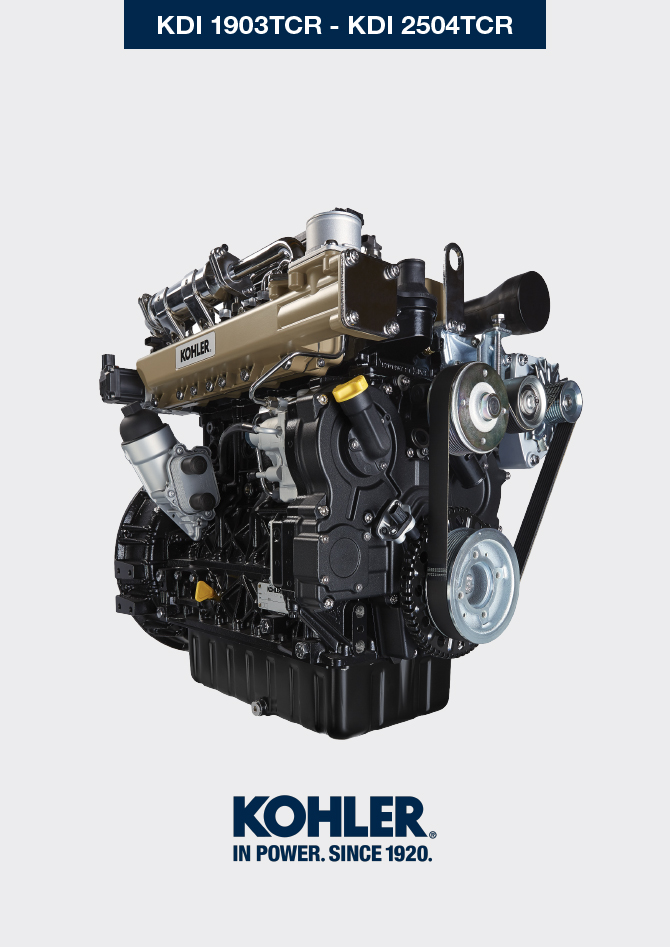 Informazioni per la sostituzione dei gruppi funzionaliSostituzione elettroiniettoreSostituzione pompa iniezione carburante ad alta pressioneSostituzione gruppo EGR coolerSostituzione valvola EGRSostituzione pompa refrigeranteSostituzione ruota fonicaSostituzione pompa olio   Importante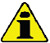 Prima di eseguire le operazioni vedere il  Par. 3.3.2 .La pompa olio non è riparabileSostituzione valvola pressione olioSostituzione separatore vapori olioSostituzione gruppo Oil cooler e filtro olioSostituzione filtro carburanteSostituzione valvola SCV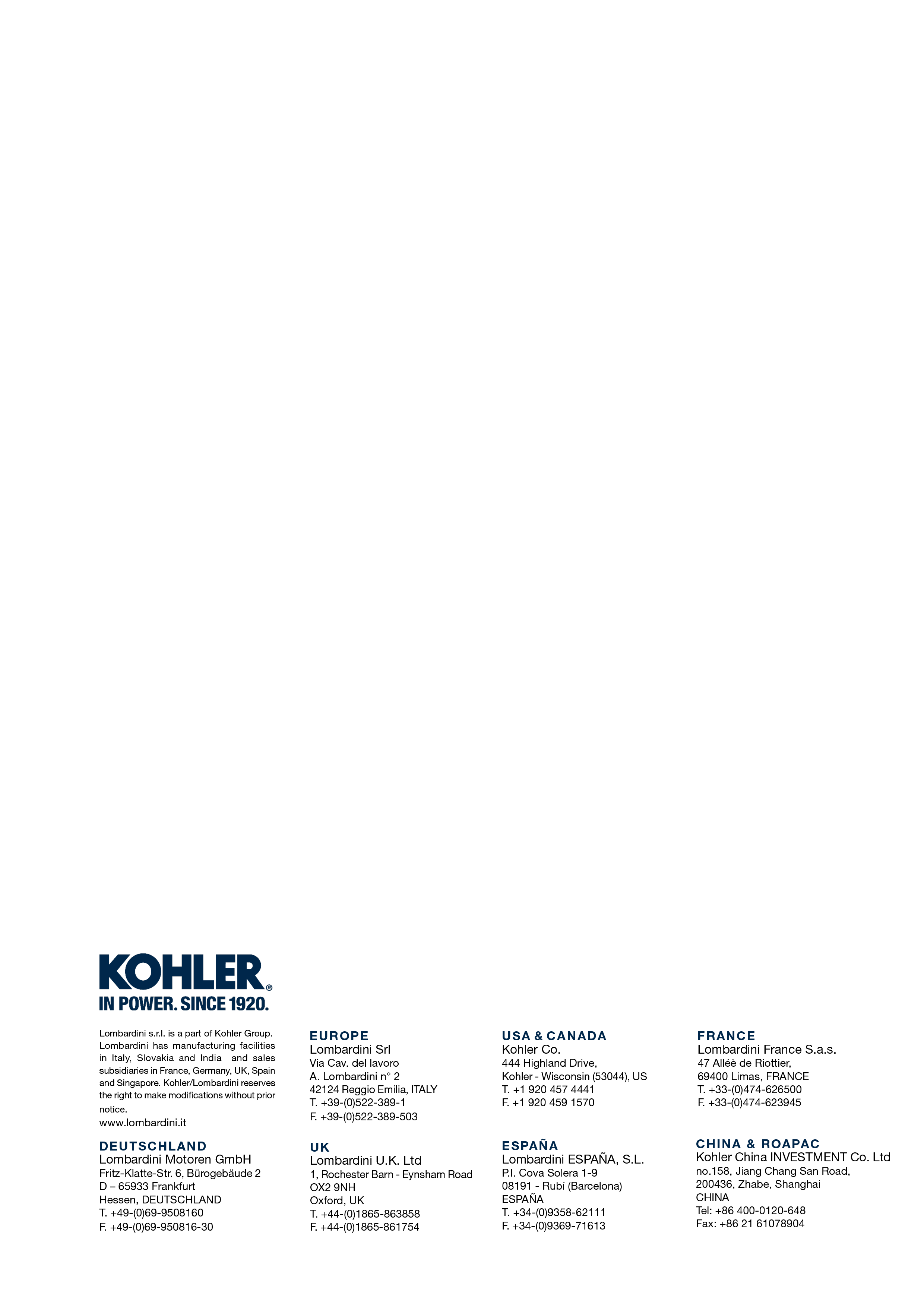 Informazioni per la sostituzione dei gruppi funzionaliManuale officina KDI 2504TCR / KDI 2504TCRE5 (Rev. 17.6)   Importante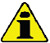 Prima di eseguire l'operazione vedere il  Par. 3.3.2 .Nel caso di smontaggio (non di sostituzione) degli elettroiniettori, gli stessi non devono essere scambiati di posizione al montaggio (aiutarsi con l'ausilio di riferimenti tra gli elettroiniettori e rispettivo numero del cilindro).Sigillare tutti i raccordi dei componenti iniezione come illustrato nel Par. 2.9.8 al momento dello smontaggio.Movimentare i componenti come descritto nel Par. 2.17 .I tubi di alta pressione devono essere sostituiti ad ogni smontaggio.Dopo lo smontaggio proteggere in modo adeguato i sensori da urti, umidità e da fonti di temperature elevate.Sostituire tutte le guarnizioni di tenuta ad ogni montaggio per tutti i componenti ove esse sono previste.Se un nuovo (o diverso) elettroiniettore viene montato sul motore, i nuovi dati di taratura devono essere inseriti all'interno della centralina ECU tramite specifico strumento ( ST_01 ) .Gli elettroiniettori non sono riparabili.La presente procedura può essere eseguita su uno o più elettroiniettori.
NOTA : A sostituzione ultimata, in caso di perdita (olio - refrigerante - carburante - refrigerante), non intervenire con il motore in funzione,ma spegnerlo ed attendere 5/10 minuti prima di indagare e rimediare sull'inconveniente.
Fig 6.1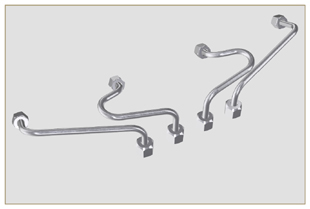 6.1.1 Smontaggio tubi rifiuto carburante (Common Rail/elettroiniettori)
Disinnestare il connettore C .
Fig 6.2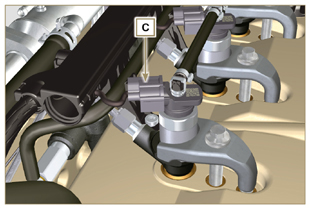 Sganciare le clip E dall'elettroiniettore F .Disinnestare il raccordo G dall'elettroiniettore F .     Avvertenza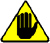 Dopo la rimozione dei raccordi le clip E devono ritornare automaticamente nella posizione iniziale, se questo non avviene occorre sostituirle.Sigillare tutti i raccordi dei componenti iniezione come illustrato nel Par. 2.9.8 .
Fig 6.3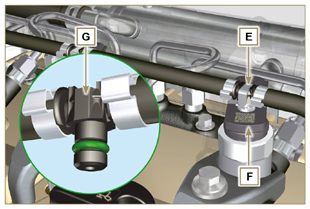 6.1.2 Smontaggio tubi alta pressione carburante (Common Rail/elettroiniettori)     Pericolo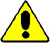 Il circuito di iniezione carburante è sottoposto ad alta pressione, utilizzare le protezioni di sicurezza come descritto nel Par 3.4.3 .Assicurarsi che il Common Rail non sia in pressione svitando lentamente e con estrema cautela uno dei dadi H .
Svitare il dado H dal Common Rail L , successivamente il dado M dall'elettroniettore F . Rimuovere il tubo N .
     Importante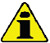 In caso di smontaggio ma non di sostituzione degli elettroiniettori, fare dei riferimenti sugli stessi rispettivamente al proprio cilindro, al fine di non scambiarli in fase di montaggio.Sigillare tutti i raccordi dei componenti iniezione come illustrato nel Par. 2.9.8 .
Fig 6.4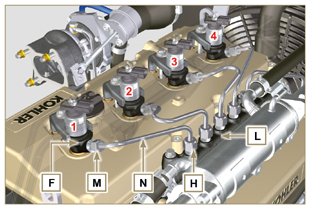 6.1.3 Smontaggio elettroiniettori
Svitare e rimuovere la vite P con la rondella R e successivamente la staffa Q .     Importante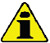 Prestare particolare attenzione a non danneggiare le guarnizioni di tenuta X .Sostituire gli anelli X se danneggiati.2. Sfilare gli elettroiniettori F .

NOTA: Nel caso in cui non si riesca a sfilare l'elettroiniettore (agendo esclusivamente nel punto BC ), utilizzare una chiave a forchetta ( 34 mm ), eseguendo piccole rotazioni per sbloccare il componente.
3. Sigillare tutti i raccordi dei componenti iniezione come illustrato nel Par. 2.9.8 .
4. Assicurasi che la guarnizione S sia rimasta nella posizione corretta (Fig. 6.6) . Nel caso non lo fosse provvedere al recupero all'interno del canotto elettroiniettore T .
Fig 6.5


Fig 6.6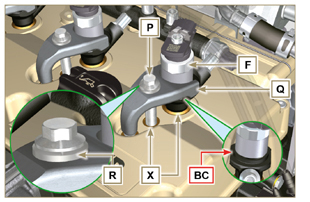 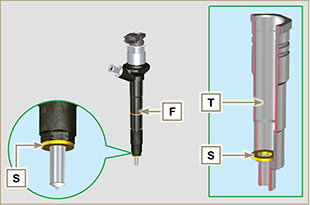 NOTA: Cliccare a fianco per riprodurre la procedurahttps://www.youtube.com/embed/QQZtx2i75AY?rel=06.1.4 Montaggio elettroiniettori     Importante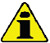 Sostituire sempre e lubrificare con carburante le guarnizioni AA e S degli elettroiniettori F ad ogni montaggio.Riposizionare gli elettroiniettori (non sostituiti) seguendo i riferimenti fatti allo smontaggio come indicato al Par. 6.1.2.Se il motore è verniciato o protetto con vernice trasparente, pulire l’elettroiniettore  F   dalla vernice presente in prossimità della parte a contatto con la guarnizione   
Inserire la guarnizione S sull'elettroiniettore F (Fig. 6.7) .Inserire l'elettroiniettore F nel canotto T prestando attenzione a non danneggiare la guarnizione AB e direzionarlo come in Fig. 6.7 .
Fig 6.7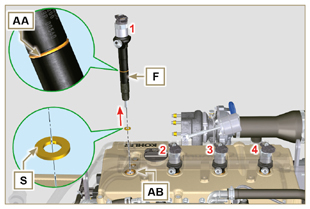 6.1.5 Montaggio tubi alta pressione carburante     Importante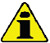 Sostituire sempre i tubi N ad ogni montaggio.Se il motore è verniciato o protetto con vernice trasparente, sostituire le viti fissaggio  P  per assicurare la corretta tenuta con le guarnizioni. Posizionare il tubo N nella sede del Common Rail e dell'elettroiniettore; correggere la posizione dell'elettroiniettore tramite l'imbocco dei raccordi degli
elettroiniettori F e del Common Rail L .Avvitare manualmente i dadi H ed M senza serrarli.Posizionare le staffe fissaggio elettroiniettori Q sul piano della vite AD , inserire le viti P nella staffa Q interponendo la rondella R .
Fig 6.8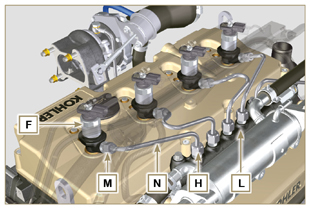      Importante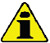 Assicurarsi che la staffa S sia perfettamente posizionata sull'elettroiniettore.4.  Serrare le viti P di fissaggio staffa elettroiniettori (coppia di serraggio a 20 Nm ).
5.  Serrare il dado M (coppia di serraggio a 25 Nm ).
6.  Serrare il dado H (coppia di serraggio a 30 Nm ).
Fig 6.9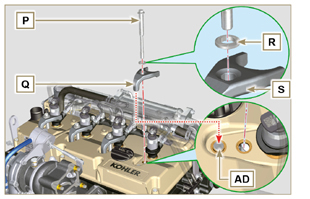 6.1.6 Montaggio tubi rifiuto carburanteControllare l'integrità delle guarnizioni AE .
Fig 6.10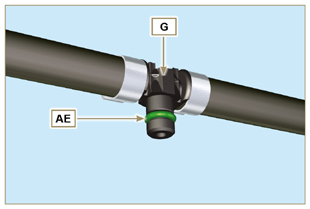 Innestare i raccordi AF sugli elettroiniettori F e bloccarli con le clip E.Innestare i connettori C sugli elettroiniettori F .     Avvertenza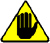 Verificare muovendo leggermente il supporto del cablaggio, che il filo elettrico del connettore C non sia in tensione in corrispondenza del foro di uscita AF .
Fig 6.11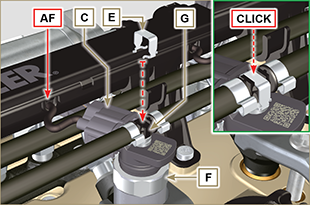 NOTA: Cliccare a fianco per riprodurre la procedurahttps://www.youtube.com/embed/ArOgFV739EU?rel=0     Pericolo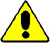 Il circuito di iniezione carburante è sottoposto ad alta pressione, utilizzare le protezioni di sicurezza come descritto nel Par 3.4.3 .Assicurarsi che il Common Rail non sia in pressione svitando lentamente e con estrema cautela il dado A .
     Importante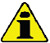 Prima di eseguire l'operazione vedere il  Par. 3.3.2 .Sostituire sempre i tubi alta pressione ad ogni smontaggio.Prima di eseguire l'operazione di smontaggio della pompa iniezione assicurarsi di avere a disposizione i nuovi tubi ad alta pressione.La pompa iniezione non è riparabile.Se la pompa alimentazione deve essere sostituita, al termine del montaggio è necessario eseguire la procedura di Pump Learning tramite strumento ST_01 .Sigillare tutti i raccordi dei componenti iniezione come illustrato nel Par. 2.9.8 al momento dello smontaggio.Movimentare i componenti come descritto nel Par. 2.17 .Sostiture tutte le guarnizioni ad ogni montaggio per tutti i componenti ove esse sono previste.
Fig 6.12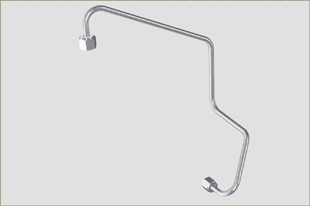 6.2.1 Smontaggio tubo alta pressione carburante (dalla pompa iniezione al Common Rail)Svitare il dado A .

Fig 6.13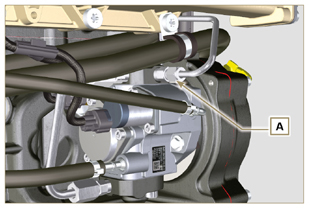 Svitare il dado D dal Common Rail E .

Fig 6.14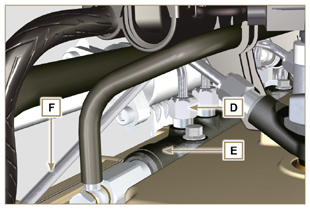 Svitare la vite B dal collettore di aspirazione C e rimuovere il tubo F .
Fig 6.15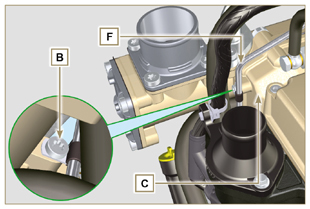 6.2.2 Smontaggio flangia carico olio su carter distribuzioneRimuovere il motorino d'avviamento ( Par. 7.3.2 ) e montare l'attrezzo ST_34 ( Par. 7.7 punto 2 ) .Svitare le viti G ( ST_06 ) , sganciare la fascetta E e rimuovere la flangia H .
Fig 6.16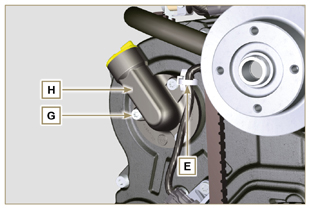 6.2.3 Smontaggio pompa iniezione carburante alta pressioneSvitare e rimuovere il dado L fissaggio ingranaggio comando pompa alimentazione M .Avvitare l'attrezzo ST_04 sull'ingranaggio M .     Importante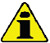 Porre attenzione che il dado L non cada all'interno del carter.
Fig 6.17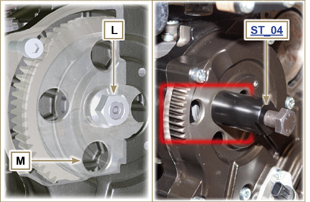      Importante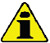 NON utilizzare il tubo collegamento cilindri W come maniglia per evitare danneggiamenti o perdite di carburante.Prima di procedere allo smontaggio leggere attentamente il Par. 2.17 .Sigillare tutti i raccordi dei componenti iniezione come illustrato nel Par. 2.9.8 .
Sganciare le fascette N del tubo rifiuto P e del tubo entrata carburante Q .Disinnestare i tubi P e Q dalla pompa alta pressione R .Disinnestare i connettori S e T .Allentare le viti U .Avvitare la vite dell'attrezzo ST_04 per disaccoppiare la pompa alta pressione R dall'ingranaggio comando pompa alta pressione M .Svitare le viti U ed estrarre la pompa alta pressione R con la relativa guarnizione V .Svitare e rimuovere l'attrezzo ST_04 .
Fig 6.18


Fig 6.19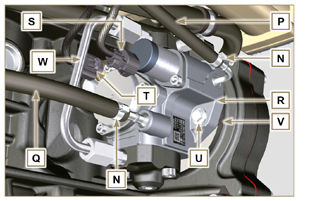 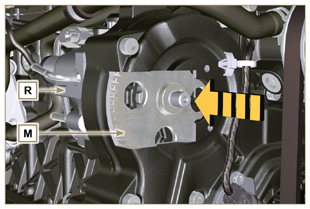 NOTA: Cliccare a fianco per riprodurre la procedura.https://www.youtube.com/embed/UaZgKyWrP48?rel=06.2.4 Montaggio pompa iniezione carburante ad alta pressione     Importante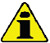 Prima di procedere al montaggio leggere attentamente il Par. 2.17 .Sostituire sempre la guarnizione V ad ogni montaggio. La guarnizione di tenuta V ha un solo senso di montaggio.Rimuovere l'attrezzo ST_04 dall'ingranaggio comando pompa ( Rif. M del Par. 6.2.3 ) se presente.NON utilizzare il tubo collegamento cilindri W come maniglia per evitare danneggiamenti o perdite di carburante.Togliere i cappucci di protezione solo al momento in cui si ricollegano i tubi.
Fig 6.20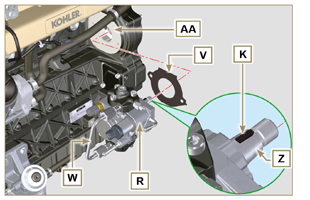 Verificare che i piani di contatto AA siano privi di impurità.Inserire la chiavetta di riferimento K nella sede dell'albero Z .Montare la nuova guarnizione V sulla pompa iniezione R . Inserire la pompa iniezione R nel proprio alloggiamento sul basamento AA facendo coincidere la chiavetta K con la sede chiavetta AH dell'ingranaggio M .
Fig 6.21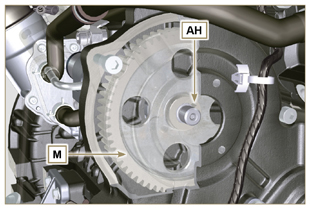 Avvitare il dado L sull'albero Z della pompa iniezione fino a battuta.
     Importante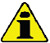 Avvitare ma non serrare il dado L .
Fig 6.22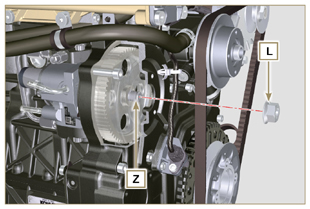    Importante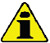 Sostituire sempre le viti U con nuove o in alternativa applicare Loctite 270 .
Serrare le viti U sul basamento AB (coppia di serraggio a 25 Nm ).Serrare il dado L (Fig. 6.22) (coppia di serraggio a 65   Nm ).
Fig 6.23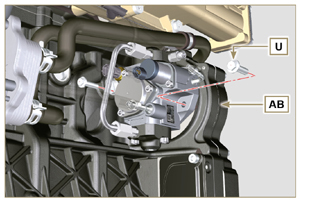 Innestare il connettore T sul sensore J .Innestare il connettore S sulla valvola regolazione carburante Y .Togliere i cappucci di protezione.Innestare il tubo Q sul raccordo AA .Innestare il tubo P sul raccordo AB .Agganciare le fascette N sui tubi Q e P .
Fig 6.24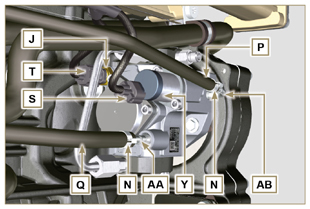 6.2.5 Montaggio tubo alta pressione (pompa iniezione / Common Rail)Togliere i cappucci di protezione.Posizionare il tubo F .
     Importante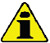 Avvitare ma non serrare il dado A .
Fig 6.25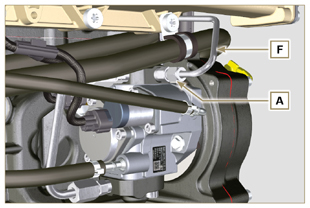 Avvitare ma non serrare il dado D .Fissare la fascetta AC tramite la vite B sul collettore aspirazione C (coppia di serraggio 10 Nm - ST_06 )Serrare in ordine il dado D (coppia di serraggio 30 Nm ) e A (coppia di serraggio 25 Nm ).
Fig 6.26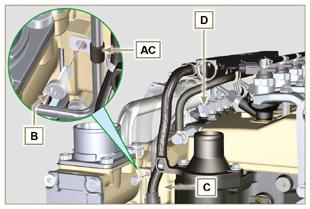 6.2.6 Montaggio flangia carico olio su carter distribuzioneNOTA: Sostituire sempre la guarnizione AE ad ogni montaggio.

Posizionare la guarnizione AE nella sede sulla flangia H .Fissare la flangia H sul carter AF con le viti AG (coppia di serraggio a 10 Nm - ST_06 ).Innestare la fascetta E sulla flangia H .Smontare l'attrezzo speciale ST_34 e montare il motorino d'avviamento (coppia di serraggio 45 Nm ).

Fig 6.27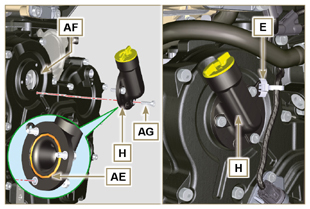   NOTA: Cliccare a fianco per riprodurre la procedura.https://www.youtube.com/embed/o3h6Say9sc4?rel=06.3.1 Smontaggio   Importante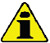 Prima di eseguire l'operazione vedere il  Par. 3.3.2 .Movimentare i componenti come descritto nel Par. 2.17 .Sostiture tutte le guarnizioni ad ogni montaggio per tutti i componenti ove esse sono previste.NOTA: Eseguire le operazioni descritte al Par. 5.1 .
Svitare le viti A del tubo B .
Fig 6.28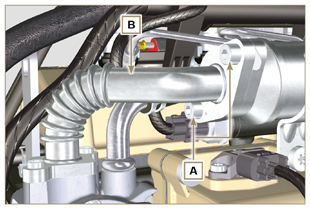 Svitare le viti C del tubo D .Rimuovere il tubo E e le rispettive guarnizioni metalliche.Sganciare le fascette F e rimuovere il tubo G .
Fig 6.29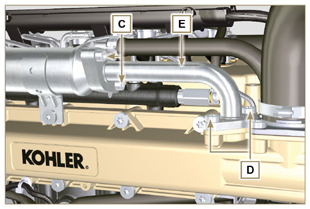 Svitare le viti H e rimuovere l'EGR Cooler L dal manicotto M ( ST_05 ).Se i canali di passaggio dei gas di scarico risultano intasati da fuliggine e carbone, sostituire l'EGR Cooler L .
Fig 6.30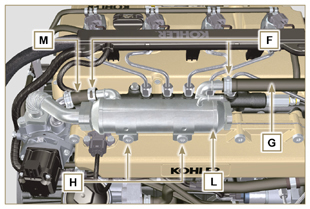 NOTA: Cliccare a fianco per riprodurre la procedura.https://www.youtube.com/embed/xGWUnc-V1YY?rel=06.3.2 Montaggio


Inserire il raccordo U nel manicotto M del gruppo valvola EGR.Fissare l'EGR Cooler L con le viti H sul collettore aspirazione S (coppia di serraggio a 22 Nm - ST_05 ).Inserire il tubo G sul raccordo V .Fissare le fascette F .
Fig 6.31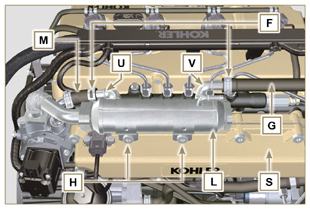 Interporre la guarnizione N tra il tubo B e l'EGR Cooler L e fissare le viti A (coppia di serraggio a 25 Nm ).
Fig 6.32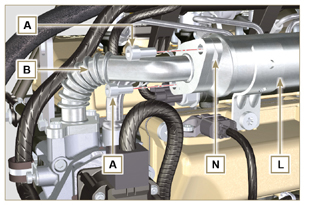 Inserire il tubo E nel suo alloggiamento sul collettore S interponendo la guarnizione R .Interporre la guarnizione T tra il tubo E e l'EGR Cooler L e fissare le viti C (coppia di serraggio a 25 Nm ).Fissare le viti D (coppia di serraggio a 22 Nm - ST_05 ).
NOTA: Eseguire le operazioni descritte al Par. 10.2 .
Fig 6.33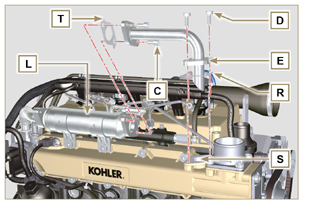 NOTA: Cliccare a fianco per riprodurre la procedura.https://www.youtube.com/embed/XSTfzyJa-9Q?rel=06.4.1 Smontaggio   Importante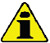 Prima di eseguire l'operazione vedere il  Par. 3.3.2 .
NOTA: Eseguire le operazioni descritte al Par. 5.1 .Scollegare il connettore A dalla valvola C .Svitare le viti B e rimuovere la valvola EGR C con la rispettiva guarnizione.
Fig 6.34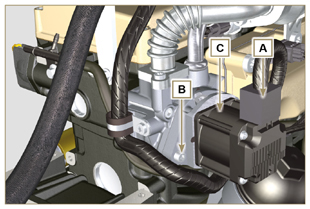 NOTA: Cliccare a fianco per riprodurre la procedura.https://www.youtube.com/embed/lZlk78GFzsg?rel=06.4.2 Montaggio   Importante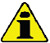 Sostituire sempre la guarnizione D ad ogni montaggio.In caso di malfunzionamento, la valvola EGR non è riparabile ma và sostituita.Movimentare i componenti come descritto nel Par. 2.17 .
Montare la nuova guarnizione D sulla valvola C .Fissare la valvola C sulla flangia E tramite le viti B (coppia di serraggio a 10 Nm ).
Fig 6.35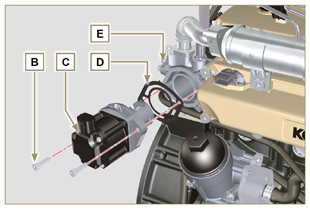 Innestare il connettore A sulla valvola C .
NOTA: Eseguire le operazioni descritte al Par. 10.2 .
Fig 6.36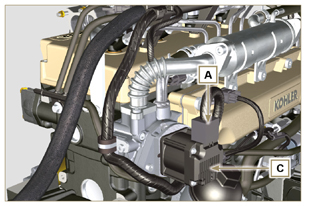 NOTA: Cliccare a fianco per riprodurre la procedura.https://www.youtube.com/embed/KGHm0dnsQdc?rel=06.5.1 Smontaggio

NOTA: Eseguire le operazioni descritte al Par. 5.1 .   Importante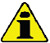 Prima di eseguire l'operazione vedere il  Par. 3.3.2 .Se il motore è equipaggiato con la cinghia Poly-V, eseguire le operazioni descritte al Par. 11.3 .Allentare le viti A e B .Spingere l'alternatore C in direzione della freccia D e rimuovere la cinghia E .Sganciare la fascetta F e disinnestare il tubo G dalla pompa N .NOTA : Sostituire il raccordo R in caso di smontaggio  o in alternativa applicare sul filetto Loctite 2701 al momento del montaggio sulla pompa N (coppia di serraggio a 20 Nm ).
Fig 6.37


Fig 6.38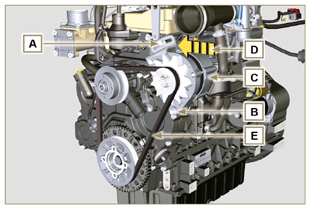 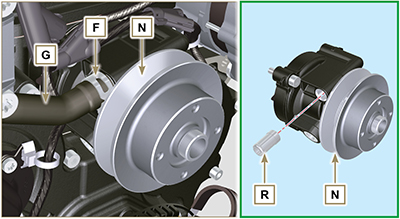 Sganciare la fascetta M dalla pompa N .Svitare le viti H e rimuovere la pompa N con la relativa guarnizione L .
Fig 6.39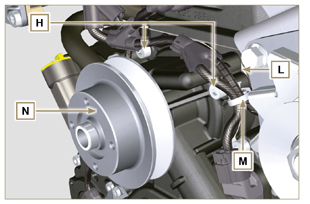 NOTA: Cliccare a fianco per riprodurre la procedura.https://www.youtube.com/embed/_QESHZf50PU?rel=06.5.2 Montaggio   Importante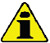 Sostituire sempre la guarnizione L , ad ogni montaggio.Sostituire sempre la cinghia E ad ogni montaggio.Se il motore è equipaggiato con la cinghia Poly-V, eseguire le operazioni descritte al Par. 11.3 .Movimentare i componenti come descritto nel Par. 2.17 .Sostiture tutte le guarnizioni ad ogni montaggio per tutti i componenti ove esse sono previste.Fissare la pompa refrigerante N con le viti H interponendo la nuova guarnizione L (coppia di serraggio a 25 Nm ).
Fig 6.40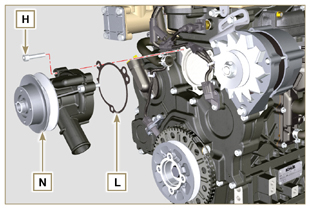 Reinserire il tubo G e agganciare la fascetta F (Fig. 6.38) .Riagganciare la fascetta M sulla pompa N (Fig. 6.39) .Spingere l'alternatore C in direzione della freccia D .Inserire la cinghia E sulle pulegge P .
Fig 6.41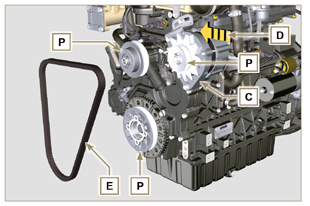 Tirare l'alternatore C in direzione della freccia Q .Mantenendo in tensione l'alternatore C serrare prima la vite A (coppia di serraggio a 25 Nm ) e successivamente la vite B (coppia di serraggio a 69 Nm [filetto M10] - 40 Nm [filetto M8] ).Controllare il tensionamento della cinghia E con lo strumento ( DENSO BTG-2 ), posizionandolo nel punto p (il tensionamento deve essere compreso tra i 350 e 450 N )Se i valori di tensione non corrispondono, allentare le viti A ed B , quindi ripetere le operazioni 6, 7 e 8 .
Fig 6.42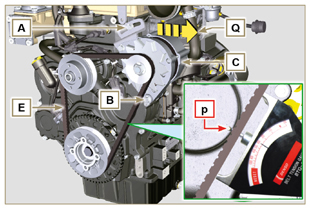 NOTA: Cliccare a fianco per riprodurre la procedura.https://www.youtube.com/embed/GbvNS15R9SQ?rel=06.6.1 Smontaggio   Importante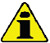 Prima di eseguire l'operazione vedere il  Par. 3.3.2 .Posizionare l'albero motore con il 1° cilindro al PMS, riferimento A verso l'alto.Rimuovere la cinghia dell'alternatore eseguendo le operazioni 1 e 2 ( Par. 6.5.1 ) .
Fig 6.43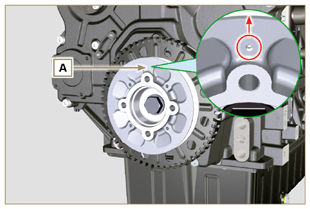 Smontare il motorino d'avviamento.Montare l'attrezzo ST_34 nella sede motorino avviamento C e fissarlo con le due viti di fissaggio motorino.
Fig 6.44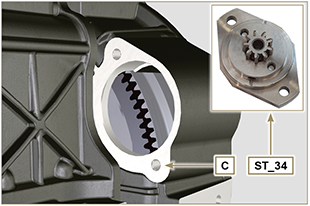 Disinnestare il connettore L .Svitare la vite M e rimuovere il sensore di giri N e rispettivo distanziale.
Fig 6.45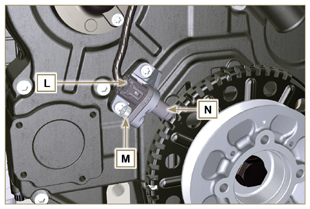 Svitare la vite P (in senso orario) e rimuovere il gruppo puleggia/ruota fonica Q .
Fig 6.46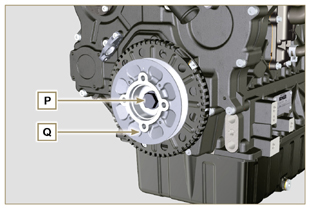 Svitare le viti R e rimuovere la ruota fonica S con il rispettivo disco fonoassorbente T .
Fig 6.47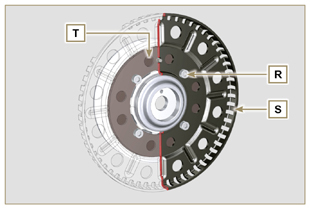 6.6.2 MontaggioVerificare che la spina U sia montata correttamente sulla puleggia V .Inserire il disco T sulla puleggia V rispettando il riferimento della spina U .Posizionare la ruota fonica S sulla puleggia V rispettando il riferimento della spina U .Fissare la ruota fonica S con le viti W (coppia di serraggio 10 Nm ).Eseguire le operazioni descritte nel Par. 6.7.7 e successivamente le operazioni dal punto 2 al 9 del Par. 6.5.2 .
Fig 6.48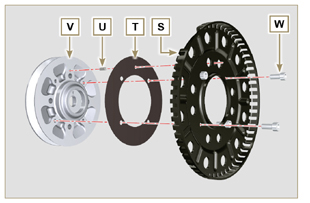 6.7.1 Smontaggio pompa refrigeranteEseguire le operazioni descritte al Par 6.5.1 .
6.7.2 Smontaggio puleggia motore e ruota fonicaEseguire le operazioni descritte al Par 6.6.1 .Disinnestare il connettore AE dal sensore S .
Fig 6.49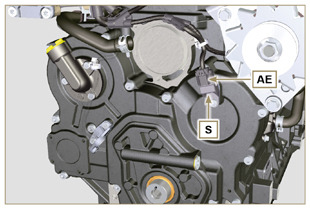 6.7.3 Smontaggio carter distribuzione     Importante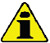 Eseguire le operazioni descritte al Par. 5.2 .
Assicurarsi che la spina di riferimento A sia rivolta verso l'alto.Svitare la vite H ( ST_06 ) e rimuovere il sensore S .Svitare le viti B e rimuovere il carter distribuzione C .
Fig 6.50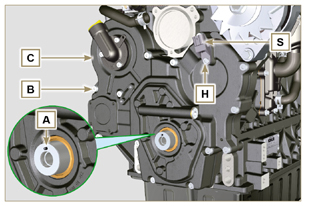 6.7.4 Smontaggio pompa olioSvitare le viti D ( ST_06 ) e rimuovere il gruppo pompa E dal carter distribuzione C .Rimuovere i rotori F e G dal carter pompa olio E .
Fig 6.51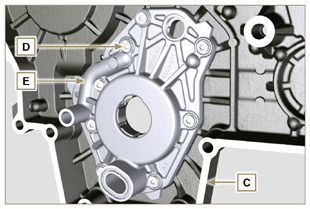 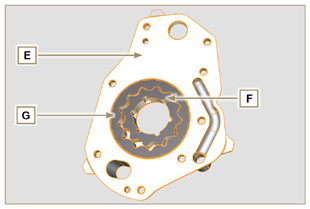 Fig 6.526.7.5 Montaggio pompa olioNOTA: Eseguire i controlli descritti al Par. 8.7 prima di procedere con le seguenti operazioni.

Verificare che tutte le superfici di contatto tra F, G, H, E e C siano prive di impurità - graffi - ammaccature.Al momento del montaggio, non utilizzare nessun tipo di guarnizione tra E e C .Lubrificare abbondantemente la sede dei rotori H sul carter pompa olio E e i due rotori F e G .Inserire all'interno della sede H i 2 rotori (in ordine) G e F , rispettando i riferimenti BP come mostrato in figura (o consultare il Par. 2.10.2 ).Verificare che le 2 spine L siano correttamente inserite sul carter distribuzione C .Posizionare il carter pompa olio E utilizzando le spine di riferimento L .Fissare il carter pompa olio E con le viti D (coppia di serraggio 10 Nm - ( ST_06 ) ).
Fig 6.53


Fig 6.54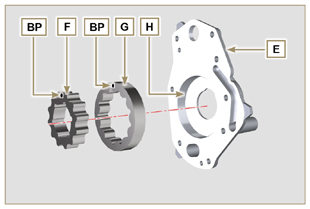 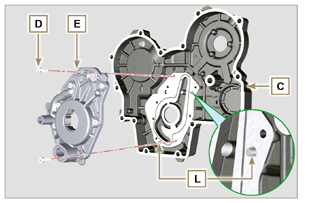 6.7.6 Montaggio carter distribuzione     Importante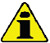 Sostituire sempre il paraolio J ad ogni montaggio.Sostituire sempre la guarnizione P ad ogni montaggio  Lubrificare il labbro del paraolio J .Distribuire un cordone di Loctite 5188 dello spessore di circa 1 mm , sui piani K del carter C .Assicurarsi che la chiavetta M (Fig. 6.56) sia inserita correttamente sull'albero a gomito e che sia rivolta verso l'alto.Verificare che le 2 spine N siano correttamente inserite sul carter distribuzione C .
Fig 6.55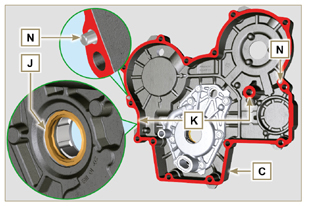 Lubrificare e inserire la guarnizione P nella sede della pompa olio Q .Avvitare l'attrezzo ST_10 sull'albero a gomito.Posizionare il carter C sul basamento, utilizzando le spine di riferimento N inserendo la pompa olio Q sull'albero a gomito.
Fig 6.56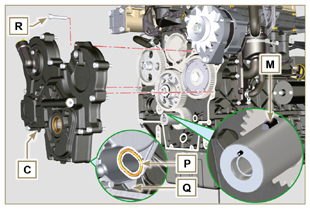 Fissare il carter distribuzione C con le viti R rispettando l'ordine di serraggio indicato (coppia di serraggio a 25 Nm ).
Fig 6.57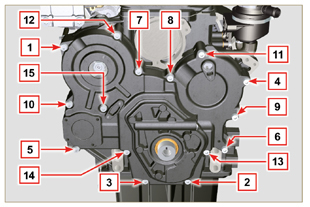 Montare il sensore S tramite la vite T sul carter C interponendo la guarnizione U (coppia di serraggio a 10 Nm - ST_06 ).
Fig 6.58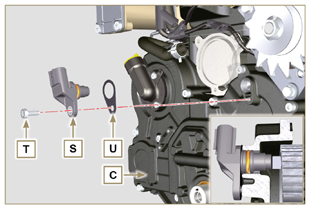 6.7.7 Montaggio puleggia motore e ruota fonicaLasciare montato l'attrezzo ST_34 ( Fig. 6.44 ) . Verificare che la spina A sia correttamente montata sull'albero a gomito Z .Posizionare il gruppo puleggia W sull'albero a gomito Z rispettando il riferimento con la spina A .Applicare grasso Molyslip sul filetto della vite Y .Serrare il gruppo puleggia W con la vite Y (coppia di serraggio a 360 Nm + Molyslip ).Smontare l'attrezzo speciale ST_34 ( Fig. 6.44 ) .
Fig 6.59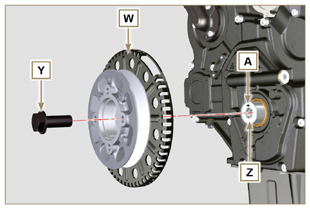 Fissare la staffa Z con le viti AA (coppia di serraggio a 10 Nm ).Eseguire le operazioni descritte al Par. 9.12 .Montare lo spessore AB sul sensore AC.Fissare il sensore AC sulla staffa Z con la vite AD (coppia di serraggio a 10 Nm ).
6.7.8 Montaggio pompa refrigeranteEseguire le operazioni descritte al Par 6.5.2 .
Fig 6.60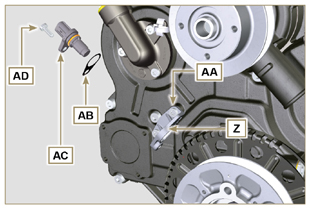 6.8.1 Smontaggio   Importante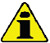 Prima di eseguire l'operazione vedere il  Par. 3.3.2 .Svitare il tappo A .Rimuovere la molla B , verificarne l'integrità e sostituirla in caso di rottura.Rimuovere il pistone valvola C utilizzando una calamita.
Fig 6.61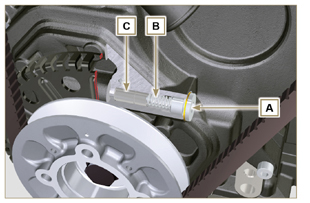 6.8.2 MontaggioLubrificare il pistoncino C e inserirlo nella sede E fino a battuta.Inserire la molla B nel pistoncino.
NOTA: Sostituire sempre la guarnizione F ad ogni montaggio.
Montare la guarnizione F sul tappo A .Serrare il tappo A sul carter D (coppia di serraggio a 50 Nm ).
Fig 6.62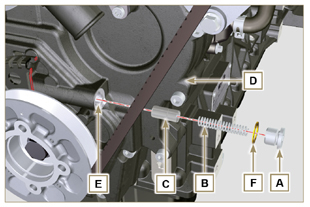 6.9.1 Smontaggio   Importante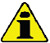 Prima di eseguire l'operazione vedere il  Par. 3.3.2 .Sganciare la fascetta AA e rimuovere il tubo D .Sganciare le fascette F .Rimuovere la fascetta P tagliandola nel punto indicato e rimuovere il corpo separatore C sfilandolo dal tubo AG e G .
Fig 6.63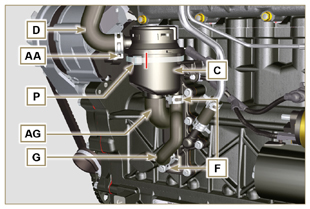 Sganciare la fascetta F .Rimuovere i tubi G e AG .Disinnestare la fascetta J .Svitare le viti B .Sganciare la fascetta S del manicotto K .Sfilare la flangia H dal manicotto K e rimuovere la relativa guarnizione, prestando attenzione a non piegare il tubo E .
Fig 6.64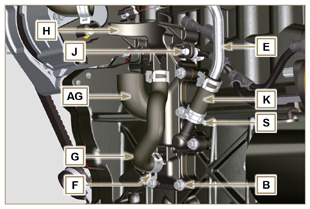 6.9.2 Montaggio   Avvertenza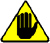 Verificare sempre l'integrità dei tubi, e nel caso di dubbi sulla loro integrità, sostituirli.Sostituire sempre la guarnizione M ad ogni montaggio.
Verificare che il piano di contatto L sia privo di impurità.Posizionare la flangia H innestando il manicotto K sul raccordo della flangia H prestando attenzione a non piegare il tubo E .Interporre la guarnizione M tra la flangia H ed il basamento N .Fissare la flangia H tramite le viti B sul basamento N (coppia di serraggio a 10 Nm ).Fissare la fascetta S sul manicotto K .Innestare i tubi G e AG sulla flangia H .Innestare il corpo sfiato C sui tubi G, AG e D e fissare il tubo G con le fascette F ed il tubo D con la fascetta AA .Fissare il corpo sfiato C sulla flangia di supporto H con la nuova fascetta P .
Fig 6.65


Fig 6.66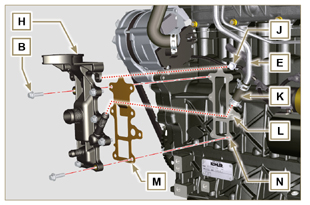 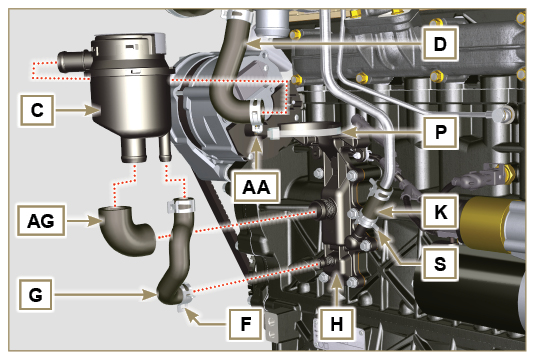 6.10.1 Smontaggio gruppo Oil cooler     Importante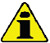 Prima di eseguire l'operazione vedere il  Par. 3.3.2 .Eseguire le operazioni descritte al Par 5.1 e Par 5.2 .Il gruppo Oil Cooler E non è riparabile.
Sganciare le fascette A .Rimuovere i tubi B dal gruppo Oil Cooler E .
Fig 6.67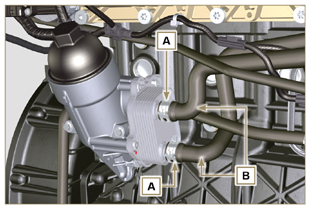      Avvertenza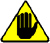 E' vietato l'uso di avvitatori.Utilizzare un contenitore adatto per recuperare l'eventuale olio residuo.Svitare il coperchio porta cartuccia H effettuando tre giri completi e attendere 1 minuto.
NOTA: questa operazione consentirà all'olio contenuto nel supporto E di defluire verso la coppa olio nel modo corretto.

Svitare il coperchio porta cartuccia H e controllare che l'olio contenuto nel supporto filtro olio E sia defluito verso la coppa olio.Svitare le viti C e D e rimuovere il gruppo Oil Cooler E .
Fig 6.68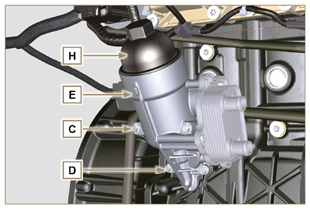 Rimuovere le guarnizioni F e G dal gruppo Oil Cooler E .
Fig 6.69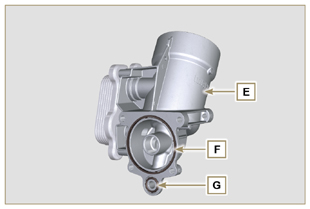 6.10.2 Sostituzione cartuccia filtro olioRimuovere le guarnizioni L, M e N dal coperchio portacartuccia H .Rimuovere la cartuccia P dal coperchio portacartuccia H .
Fig 6.70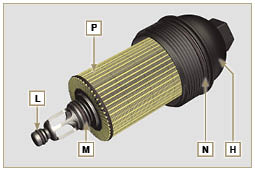 Lubrificare ed inserire le guarnizioni L, M e N nelle sedi L1, M1 e N1 del coperchio portacartuccia H .Inserire la cartuccia P nel coperchio portacartuccia H .

Fig 6.71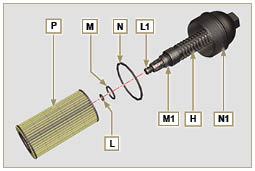 6.10.3 Montaggio gruppo Oil Cooler     Importante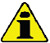 Nel caso di montaggio del raccordo U sul basamento S (coppia di serraggio manuale con Loctite 2701 sul filetto).Verificare che il piano Q sul supporto E e sul basamento S siano privi di impurità.Lubrificare ed inserire la guarnizione T sul raccordo U .Lubrificare ed inserire le guarnizioni sul supporto R :
F nella sede F1 ;
G nella sede G1 ;Fissare il supporto E tramite le viti C e D (coppia di serraggio a 10 Nm ).Inserire ed avvitare il supporto cartuccia H sul supporto filtro E (coppia di serraggio a 25 Nm ).Innestare i tubi B sul supporto E e fissare i tubi B tramite le fascette A .

Fig 6.72


Fig 6.73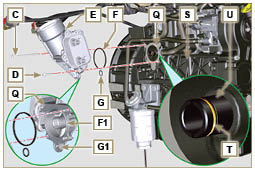 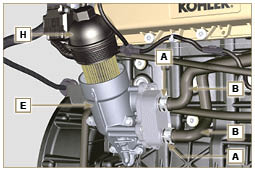 6.11.1 Smontaggio   Importante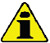 Prima di eseguire l'operazione vedere il  Par. 3.3.2 .     Avvertenza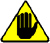 Il filtro carburante non è sempre montato sul motore.In fase di smontaggio del sensore E , utilizzare un contenitore adatto per recuperare il carburante contenuto all'interno della cartuccia F .Sganciare le fascette A e sfilare i tubi B dal supporto H .Svitare il sensore E dalla cartuccia F .Svitare la cartuccia F dal supporto H .Svitare le viti C e rimuovere il supporto H .
Fig 6.74


Fig 6.75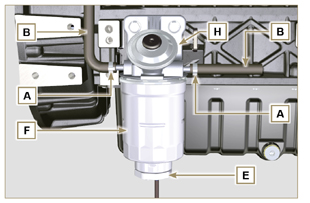 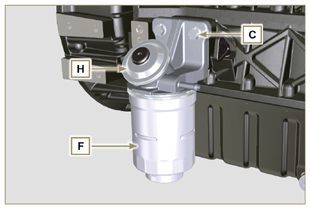      Avvertenza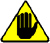 Controllare la presenza del filtro della pompa alimentazione carburante ed eseguire la sostituzione se necessario.Sganciare la fascetta D .Disinnestare il tubo E .Svitare il filtro G dalla pompa Q .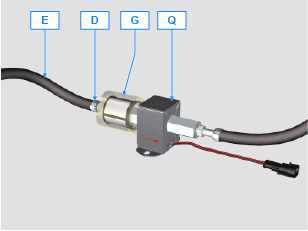 Avvitare il nuovo filtro G sulla pompa Q (coppia di serraggio a 20 Nm ).Innestare il tubo E sul filtro G e fissarlo con la fascetta D .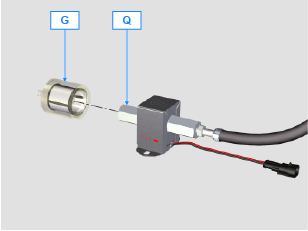 6.11.2 Montaggio


Serrare il supporto filtro carburante H con le viti C sul basamento M (coppia di serraggio a 25 Nm ).Innestare i tubi B sul supporto H .Fissare i tubi B con le fascette A .
Fig 6.76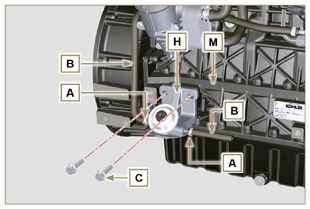 Lubrificare la guarnizione N con carburante.Serrare la cartuccia F sul supporto H (coppia di serraggio a 17 Nm ).Montare la guarnizione J sul sensore E e lubrificare con carburante.Avvitare il sensore E sulla cartuccia F (coppia di serraggio a 5 Nm ).
Fig 6.77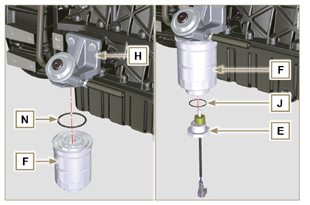    Importante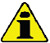 Prima di procedere con l'operazione di sostituzione, accertarsi che l'area di lavoro sia priva di polveri (la parte X della valvola B è molto sensibile alle micropoloveri).Porre particolare attenzione alla pulizia ed evitare qualsiasi tipo di contaminazione durante l'operazione di sostituzione - Prima di procedere con l'operazione di sostituzione, pulire accuratamente l'esterno della pompa A - Evitare qualsiasi contatto con la parte X della valvola durante l'operazione di sostituzione.Lubrificare la parte X della valvola B con olio spray.Prima di procedere con l'operazione di sostituzione accertarsi che la chiave del quadro macchina sia su OFF .Montare la nuova valvola nella stessa posizione della precedente.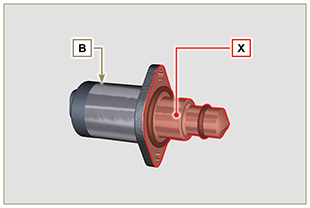 Fig. 6.786.12.1 Smontaggio1 - Disinnestare il connettore C dalla valvola B .2 - Svitare le viti D .3 - Rimuovere la valvola B dalla pompa A .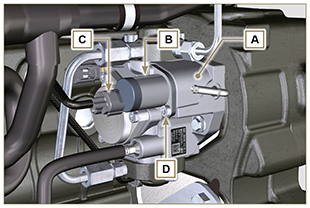 Fig. 6.796.12.2 Montaggio1 - Inserire i prigionieri E in dotazione con la valvola B nei fori di fissaggio della pompa A e inserire la guarnizione F sulla sede della pompa A .2 - Montare la valvola B sulla pompa A utilizzando i prigionieri E come guida di posizionamento.3 - Rimuovere i prigionieri E e fissare la valvola B tramite le viti D (coppia di serraggio a 6 Nm).4 - Fissare la valvola B tramite le viti D (coppia di serraggio a 10 Nm).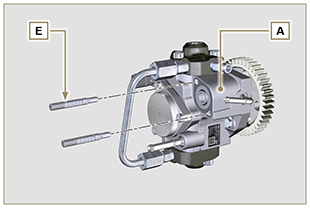 Fig. 6.80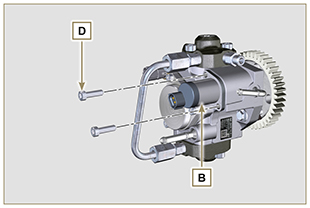 Fig. 6.81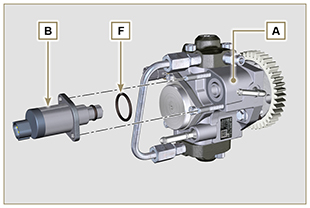 Fig. 6.82